Lower Division: 54 units; Upper Division: 39-43 units.1Sequence may be taken W, Sp, Su.2Offered during summer quarter.GE: General ElectiveME: Major ElectiveMajor Electives (1-2 courses, 3-6 units): CHEM 3200 (4), CHEM 4440 (3), CHEM 4450 (3), CHEM 4460 (3), CHEM 4700 (2), BIOL 3121 (5), BIOL 3151 (5), BIOL 3405 (6), CHEM 4810 (2), CHEM 4900(1-4).  No more than two units total of CHEM 4810 + CHEM 4900 may be applied towards the degree.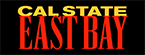 B.A. Program in BiochemB.A. Program in BiochemB.A. Program in BiochemFALLFALLWINTERSPRINGFirst YearCHEM 1101 Gen Chem I (5)1MATH 1304 Calculus I (4)GE CHEM 1101 Gen Chem I (5)1MATH 1304 Calculus I (4)GE CHEM 1102 Gen Chem II (5)MATH 1305 Calculus II (4)GE CHEM 1103 Gen Chem III (5)2CS 1020 Intro Computers (4), or CS 1080 Intro Media Comput (4), or CS 1160 Intro CS (4)GE Second YearCHEM 3301 Org Chem I (5)1BIOL 1401 Molec Cell Biol (5)GECHEM 3301 Org Chem I (5)1BIOL 1401 Molec Cell Biol (5)GECHEM 3302 Org Chem II (5)BIOL 1402 Plant Biol (5)GECHEM 3303 Org Chem III (5)2BIOL 1403 Animal Biol (5)GEThird YearPHYS 2701 Intro Physics I (4)CHEM 4411 Gen Biochem I (4)GEPHYS 2701 Intro Physics I (4)CHEM 4411 Gen Biochem I (4)GEPHYS 2702 Intro Physics III (4)CHEM 4412 Gen Biochem II (4)GEPHYS 2703 Intro Physics III (4)CHEM 4413 Gen Biochem III (4)GEFourth YearCHEM 3501 Biophys Chem I (4) or  CHEM 3511 Physical Chem (3)MEGECHEM 3501 Biophys Chem I (4) or  CHEM 3511 Physical Chem (3)MEGECHEM 4430 Biochem Lab I (4)MEGECHEM 4431 Adv Biochem Lab (2)MEGE